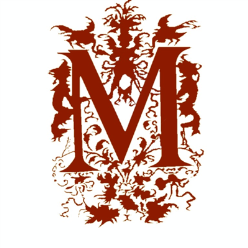 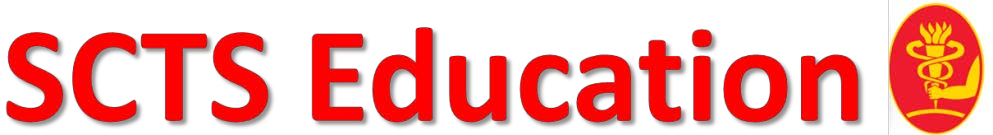 SCTS-Ionescu 90 Fellowships Application Form 2020SCTS-Ionescu 90 Consultant Team Fellowships: 3 awards, £15,000 eachEligible applicants include all members of the multi professional team which should include a Consultant Cardiothoracic Surgeon currently working in Great Britain & Ireland in all sub-specialties, including adult cardiac surgery, thoracic surgery, congenital cardiac surgery and transplantation surgery. The fellowship is awarded to support a visit of a team to a cardiothoracic surgery centre, which may be in the UK, Ireland or elsewhere in the world.Deadline 15th January 2020.Applications will be judges on:Clinical experience (including log book)Evidence of engagement with SCTSPublicationResearchEvidence of LeadershipRelevant skills pertaining to the fellowship. Please include an up to date summary CV. (Please do not hyperlink publications to google scholar/ pubmed / research gate).Projected Expense FormPlease complete the form to project the expenses regarding the fellowship.  Please save your expenses receipts to include in your fellowship report.Applicant and Surgeon in the team must be a member of the SCTS to be eligible for thesefellowships.The Applicant must accompany the visiting teamCompleted application form (one per team)Curriculum vitae (maximum 2 pages)Letter from the visiting centre Letter of acceptance from consultant cardiothoracic surgeon with details of the experience to be gained.Letter of support from Clinical Director or Medical Director.Please save your completed application along with accompanying documentation as one PDF document and send to Letty Mitchell fellowships@scts.orgI confirm that the details above are correct:NAME (APPLICANT):SIGNATURE:DATE:The fellowship monies are paid via bank transfer. Any queries contact fellowships@scts.org Have you previously applied for this fellowshipYesNoIf yes, when and what was the outcomeCandidate NameCurrent post & hospitalE-mail Address:Mobile Number:Are you a current SCTS Member?YesNoFellowship post detailsFellowship post detailsHospitalSupervising Consultant / ProfessionalWhat is the salary attached to the post (if applicable)Start date & duration of fellowship1. Describe your current skills, experience and competencies relevant to the fellowshipName:Email Address:Fellowship sites:Fellowship duration:No of delegates/ teamDatesRelocation costs (where applicable)Air fares (Economy only)British Rail (Advance Second Class is acceptable)Car mileage @ 40p per mile TaxisTubeParkingAccommodationAny scientific meeting registrationOther (specify)TOTAL